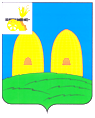 КОМИТЕТ  ОБРАЗОВАНИЯАДМИНИСТРАЦИИ МУНИЦИПАЛЬНОГО ОБРАЗОВАНИЯ«РОСЛАВЛЬСКИЙ РАЙОН» СМОЛЕНСКОЙ ОБЛАСТИ	                       П Р И К А Зот 24.10.2012 №  427О           внесении           изменения     в ведомственную     целевую   Программу«Организация       горячего     питания вмуниципальных   общеобразовательныхучреждениях                муниципальногообразования   «Рославльский      район»Смоленской области в 2012-2014 годах»        В связи с необходимостью организации горячего питания в муниципальных бюджетных общеобразовательных учрежденияхп р и к а з ы в а ю:       1.Внести в ведомственную целевую программу  «Организация     горячего     питания   в муниципальных  общеобразовательных  учреждениях муниципального   образования       «Рославльский  район» Смоленской области в 2012-2014 годах» (далее – Программа), утвержденную    приказом       Комитета  образования  Администрации  муниципального                  образования «Рославльский  район»       Смоленской области от 27.07.2011 №192, следующее изменение:       в разделе 5. «Объемы и источники финансирования» структуру финансирования Программы изложить в следующей редакции:         2.Контроль за исполнением настоящего приказа возложить на заместителя председателя Рославльского комитета образования Покупателеву М.Э.Председатель комитета                                                                   С.В.ФилипченкоИсточники и направления расходовОбъем финансирования (тыс.руб.) на организацию                      горячего питанияОбъем финансирования (тыс.руб.) на организацию                      горячего питанияОбъем финансирования (тыс.руб.) на организацию                      горячего питанияОбъем финансирования (тыс.руб.) на организацию                      горячего питанияОбъем финансирования (тыс.руб.) на организацию                      горячего питанияИсточники и направления расходоввсего           в том числе по годам           в том числе по годам           в том числе по годамИсточники и направления расходоввсего      2012       2013    2014    2014Областной бюджет46 514,814 707,015 516,016 291,816 291,8Бюджет муниципального образования «Рославльский район»Смоленской области31 356,79 183,710 816,011 357,011 357,0Внебюджетные средства 9 421,42 978,83 142,63 300,03 300,0Всего:87 292,926 869,529 474,630 948,830 948,8